Registered Office: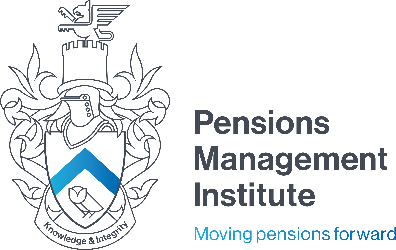 Devonshire House60 Goswell Road London EC1M 7AD T: +44 (0) 20 7247 1452 W: www.pensions-pmi.org.ukInternational 1Foundation in International Employee BenefitsAssignment 4(Manual 2, Part 2 The European Union)Recommended Time: 1 HourIdentify and briefly describe the functions of the principal bodies of the European Union (EU).10 marksExplain how the EU has impacted pensions legislation in member states.10 marksWhat are the management implications of employer benefit provision?5 marksThe Pensions Directive applies to all “Institutions for Occupational Retirement Provision” (IORPs). List the exceptions.5 marksOutline the social security rights of internationally mobile employees in the EU.10 marksOutline the impact of Economic and Monetary Union on pension plans in the EU.10 marksInternational 1 Assignment 4	© The Pensions Management Institute 2021